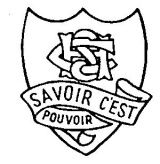 Subject:  Mathematics Standard 	 				Year: 11	Type of Task: Task 1 – In-Class Test Task Instructions:Students will sit a test that will be conducted in normal lesson time. Students are to attempt all questions and provide necessary working out.Outcomes to be assessed:Formulae and Equations				MS-A1Classifying and Representing Data		MS-S1.1Guidelines for Task:Calculators and geometrical equipment may be used.All solutions and working out are to be done within the test paper.Planning and Preparation:Read over notes in your workbook.Complete practice questions from both the textbook and revision worksheet provided by your teacher.Seek assistance from your teacher with any areas that are causing concern.Bring all necessary equipment on the day of the assessment task.Illness & Misadventure Appeals:If you are absent on the day of the assessment task for any reason, including a school approved activity, you MUST inform your teacher BEFORE the day of the task. Failure to do so may result in a mark of zero (0) for your task.Head Teacher:  Mrs YatesTeachers:  Ms Putland, Mr MilsonNotification IssuedMonday 1st March 2021Period 2Date of TaskFriday 26th March 2021Period 3Task Weighing25%